2nd AnnualNAACP Cookeville/Putnam Juneteenth                     2023 Pageant Application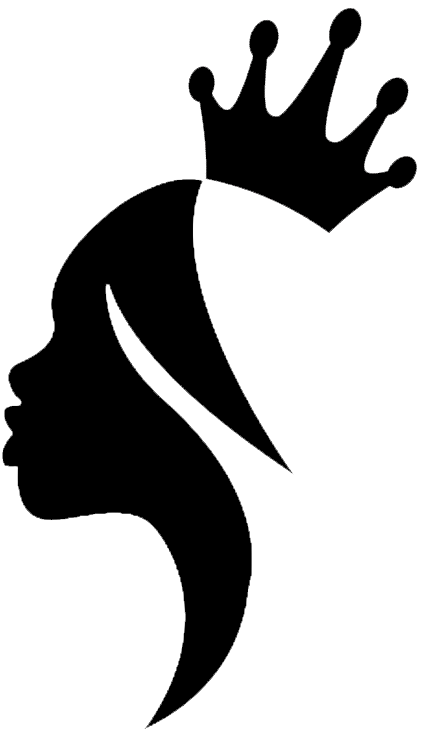 NAACP Cookeville/Putnam Juneteenth CoalitionWELCOME TO THE MISS JUNETEENTH PAGEANTWelcome to the 2nd Annual Juneteenth Pageant, presented by NAACP Cookeville/Putnam Juneteenth Coalition. This competition is open to young women ages 4 -21Miss Juneteenth displays excellence in the following areas:Academic and Personal Achievements Poise and traditional African attireThe 2023 Miss Juneteenth Pageant will be held on Saturday June 10, 2023 and will begin at 10:30 a.m. As a contestant, you    will compete for cash and prizes.NAACCP Cookeville/Putnam Juneteenth Coalition desires the Miss Juneteenth Pageant to be a positive experience for all entrants: Applicants Ages 4 – 6 considered for Tiniest Miss JuneteenthAges 7-9 will be considered for Mini Miss JuneteenthAges 10 - 12 will be considered for Little Miss Juneteenth. Ages 13- 15 considered for Junior Miss Juneteenth. Ages 16- 18 Juneteenth Princess and Ages 19 to 21 will be considered for Juneteenth QueenYou must submit a completed application along with a $50.00 non-refundable entry feeThe deadline to submit all materials is May 2, 2023Contestants will be evaluated based on the Pageant Point System:How will you be evaluated?Tiniest Miss Juneteenth4 -6 agesSelf-Introduction – 30 pointsStage Presence - 30 points(Poise, Personality)Fashion with Pride (African Attire) - 30 pointswill return to stagewith Sunday dress and asked age-appropriate question - 10Mini Miss Juneteenth7 - 9 agesSelf-Introduction – 30 pointsStage Presence -30 points(Poise, Personality)Fashion with Pride (African Attire) - 30 pointswill return to stage.with Sunday dress and asked age-appropriate questions - 10Little Miss Juneteenth10-12 agesSelf-Introduction – 30 pointsStage Presence -30 points(Poise, Personality)Fashion with Pride (African Attire) - 30 pointswill return to stage.with Sunday dress and asked age-appropriate questions - 10Junior Miss Juneteenth13-15 agesSelf-Introduction – 20 pointsStage Presence - 30 points(Poise, Personality)Fashion with Pride (African Attire) - 20 pointsreturn to stage.with semi-formal and asked age-appropriate questions - 30Juneteenth Princess16-18 agesStage Presence - 30 points(Poise, Personality)Fashion with Pride (African Attire) - 20 pointsFormal Wear – 20Interview with questions – 30 pointsJuneteenth Queen19-21 agesStage Presence - 30 points (Poise, Personality)Fashion with Pride (African Attire) - 20 pointsFormal Wear – 20 pointsInterview with questions – 30 pointsAs Miss Juneteenth, you are regarded as an exceptional young woman and role model for all youth. During your year long reign, you are expected to:Promote positive images through school appearances and community events.Serve as a role model and spokesperson for Juneteenth.NAACP Cookeville/Putnam Juneteenth Coalition2023 Miss Juneteenth Pageant ApplicationDue by May 2, 2023 Please type or print legibly in blue or black ink.Contestants Name:Age:Address:Name of Current School:Current Grade in School: Parent/Guardian Information:Name:Address:Home Phone: (	)	Cell Phone (	)Email:List civic, church, pageant, homecoming, or model experience(s)Contestant’s Signature: 	I agree that all information provided above is accurate. Any misrepresentation of the truth will cause immediate disqualifications from the competition. I understand the rules and regulations and hereby give permission for my daughter/minor to complete in the Miss Juneteenth Pageant.The application Deadline is May 2, 2023. Mail completed application to:NAACP Cookeville/Putnam Miss Juneteenth Pageant 2022370 S. Lowe Avenue, Suite A227 Cookeville, TN 38501Email – naacp.cookevilleputnam@gmail.comParent/Guardian Signature:  	Date:  	NAACP Cookeville/Putnam Juneteenth CoalitionMISS JUNETEENTH PAGENT - Parental Consent and ReleaseAUTHORIZATION, WAIVER OF LIABILITY, AND INDEMNITY AGREEMENT and MEDICAL and MEDIA RELEASE(Read Carefully Before Signing)WAIVER OF LIABILITY, AND INDEMNITY AGREEMENTPROGRAM: Miss Juneteenth Pageant (the “activity”)In Consideration of being permitted, at my specific request, for me or my child/ward to participate in the activity, we HEREBY RELEASE, WAIVE,   DISCHARGE,   AND COVENANT NOT TO SUE the Miss Juneteenth Pageant, it’s officers, volunteers, and agents, individually or in an official capacity for the group (all for purposes herein referred to as “releases”) from all liabilities, claims, actions, damages, costs or expenses which we may   have against any of the releases arising out of or in any way connected to participation in the activity, including , travel to or from the activity, for bodily injury, death or property damage suffered by me/my child before, during, or after said activity. I understand that this release and waiver includes any claim or action based on the negligence, action or inaction of any release or otherwise.I   HEREBY    ASSUME   FULL   RESPONSIBILITY    FOR   AND   RISK   OF   BODILY     INJURY,DEATH, OR PROPERTY DAMAGE due to the negligence of releases or otherwise while engaged in or as a result of the activity. I expressly acknowledge and agree that the activity may involve the risk of injury or property damage. I shall defend (if directed by the NAACP Cookeville/Putnam Juneteenth Coalition), hold harmless and indemnity the NAACP Cookeville/Putnam Juneteenth Coalition, it’s officers, volunteers, and agents from and against all liabilities, loss, claims, damages, costs, attorneys’ fees and expenses of whatever kind or nature which the NAACP Cookeville/Putnam Juneteenth Coalition, it’s officers, volunteers, and agents may sustain, suffer, or incur, or be required to pay by reason of permitting me/my child/ward to participate in the activity, even if allowing me/my child/ward to participate in said activity is later found to be wrongful or negligent. I further expressly agree that the foregoing release and waiver of liability, and indemnity agreement is intended to be as broad and inclusive as is permitted by the laws  of the State of Tennessee or other State where a claim or action may be instituted and that if any portion thereof is held invalid, it is agreed that the balance shall, notwithstanding, continue in full legal force and effect.NAACP Cookeville/Putnam Juneteenth MEDICAL RELEASE FORMName of Child 	 	Name of Parent 	     Parent’s cell phone: ______________________Parent’s business phone: ____________________The undersigned as the parents and/or legal guardians of  	 do hereby consent to any/all medical and surgical treatments, including anesthesia and operations that may be deemed advisable by any qualified physician selected by agents or officials of the NAACP Cookeville/Putnam Juneteenth Coalition. The intention hereof is to grant authority to administer and to perform all and singularly any examination, treatments, anesthetics, operations, and diagnostic procedures that may now or during the course of the patient's care, be deemed advisable or necessary by any qualified physician. No action will be taken until an attempt is made to contact me at the phone number(s) listed above.IN WITNESS of our consent and agreement to the matters stated above, we have subscribed our signature below.Signature of Parent or Guardian:  	Date:  	MEDIA RELEASE CONSENT of photos and videos for NAACP Cookeville/Putnam Juneteenth’s        website, promotional, social and news mediaSignature	Date:  	This form MUST BE signed and returned with your application and entry fee.JUNETEENTH PAGEANT2023Important information – we hope to increase if fundraising permits.Scholarship Amounts:Queen - $600	First runner up - $400	Second runner up - $200	Third runner up - $100Princess - $400	First runner up - $200	Second runner up - $100	Third runner up = $75Junior Miss Juneteenth - $300	First runner up - $150	Second runner up - $100	Third runner up - $50Little Miss Juneteenth - $200	First runner up - $100	Second runner up - $75	Third runner up - $50Mini Miss Juneteenth- $125	First runner up - $100	Second runner up - $75	Third runner up - $50Tiniest Miss Juneteenth $125	First runner up - $100	Second runner up - $75	Third runner up - $50PLEASE PROVIDE A PHOTOGRAPH – preferably a head shot